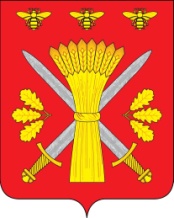 РОССИЙСКАЯ ФЕДЕРАЦИЯОРЛОВСКАЯ ОБЛАСТЬТРОСНЯНСКИЙ РАЙОННЫЙ СОВЕТ НАРОДНЫХ ДЕПУТАТОВРЕШЕНИЕот   29 июня 2018 года                                                             №130          с. ТроснаПринято на  девятнадцатом  заседании районного Совета народных депутатов пятого созываО программе наказов избирателей депутатам Троснянского районного Совета народных депутатов на 2018 год	В соответствии с Положением  «О наказах избирателей депутатам Троснянского районного Совета народных депутатов», утвержденным решением Троснянского районного Совета народных депутатов от 19 мая 2011 года №29, Троснянский районный Совет народных депутатов РЕШИЛ:         1.Принять  программу наказов избирателей депутатам Троснянского районного  Совета народных депутатов на 2018 год согласно приложению.         2.Настоящее решение вступает в силу с момента  обнародования.Председатель районного                        Глава районаСовета народных депутатов                                       В. И. Миронов                                                А.И.НасоновПриложениек решению Троснянского районногоСовета народных депутатовот  29 июня 2018 года №130  .Программа наказов избирателейдепутатам Троснянского районного  Совета народных депутатов, утвержденных для исполнения в 2018 годуСубъекты,от которых поступили наказыАдрес объектаСельские поселения в которых реализуются наказы избирателейПолучатель бюджетных средств, связанных с исполнением наказовКраткая характеристика наказов избирателейСроки исполнения мероприятийОбъем финансирования по предварительным  расчетам (тыс. руб)Фамилия,Имя,Отчестводепутата12345678Жители с. Ломовецс. ЛомовецЛомовецкогосельское поселениеБОУ ТР ОО «Ломовецкая СОШ»Приобретение оргтехники 3 квартал10,0МироновВладимирИвановичЖители с. Ломовецс. ЛомовецЛомовецкогосельское поселениеБОУ ТР ОО «Ломовецкая СОШ»Приобретение оргтехники3 квартал10,0КанаевАндрейВладимировичЖителис. Троснас. ТроснаТроснянскогосельскоепоселениеАдминистрация  Троснянского сельского поселенияНа благоустройство3 квартал10,0Базукина Татьяна АлександровнаЖителис. Троснас. ТроснаТроснянскогосельскоепоселениеАдминистрация Троснянского сельского поселенияНа благоустройство3 квартал10,0ЖуковВикторДмитриевичЖителип. Рождественскийп.РождественскийПенновскоесельское поселениеАдминистрация Пенновскогосельского поселенияНа благоустройство3 квартал10,0ГлазковаТатьянаИвановнаЖители п.Рождественскийп. РождественскийПенновскоесельское поселениеАдминистрация Пенновскогосельского поселенияНа благоустройство3 квартал10,0Липатов СергейВикторовичЖители с. Никольскоес. ТроснаНикольскоесельское поселениеАдминистрация Никольскогосельского поселенияНа благоустройство3 квартал10,0ЛасточкинВениаминНиколаевичЖители д. Гнилецд. ГнилецНикольскоесельское поселениеАдминистрация  Никольского сельского поселенияНа благоустройство3 квартал10,0ПочечуевСергейВасильевичЖители п.Красноармейский п.КрасноармейскийМалахово-Слободскоеосельское поселениеАдминистрация Малахово-Слободскогосельского поселенияНа благоустройство3 квартал10,0БарановаТатьянаСергеевнаЖители д.Чермошноед.ЧеремошноеМалахово-Слободскоесельское поселениеБОУ ТР ОО «Старо-Турьянская СОШ»Приобретение оргтехники3 квартал10,0ВасильеваЕленаПетровнаЖители с. Воронецс. ТроснаВоронецкоесельского поселениеАдминистрация Воронецкого сельского поселенияНа благоустройство3 квартал10,0Еремина ЕленаВладимировнаЖители с. Воронецс. ТроснаВоронецкоесельское поселениеАдминистрация Воронецкого сельского поселенияНа благоустройство3 квартал10,0Попрядухин ЛеонидМихайловичЖители с. Муравльс. МуравльМуравльскоесельскоепоселениеБОУ ТР ОО «Муравльская СОШ»Приобретение игрушек для детского сада3 квартал10,0Спасибин ВячеславВасильевичЖители с. Муравльс. МуравльМуравльскоесельскоепоселениеАдминистрацияМуравльскогосельскогопоселенияНа благоустройство 3 квартал10,0КовальковаЕкатеринаНиколаевнаЖители д. Жизло-Павловод.Жизло-ПавловоЖерновецкоесельскоепоселениеАдминистрацияЖерновецкогосельскогопоселенияНа благоустройство3 квартал10,0Белова ЛарисаАнатольевнаЖители д. Нижнее-Мухановод. НижнееМухановоЖерновецкоесельскоепоселениеАдминистрацияЖерновецкогосельскогопоселенияНа благоустройство3 квартал10,0Луговой АндрейАлександрович